School/ District Administrator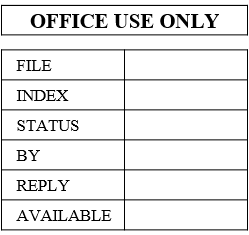 EMPLOYMENT APPLICATION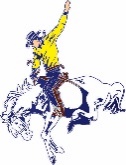 Return completed applications to:jobs@smriders.netPhone:  419-394-4312This application has fillable fields (the grey text) and must be completed in Microsoft Word. Date of Application:  					Email Address:  Name:  	Professional Experience:  List most recent position first.  Use separate sheet if needed.  Enter student teaching experience in the first space if you have never taught.  Total years experience: High School   			Location:     College BackgroundBegin with first undergraduate enrollment, progress to graduate level (if applicable), include all institutions attended. Be consistent throughout, use either semester hours or quarter hours (3 quarter hours = 2 semester hours)Check which you are using:   Semester Hours    Quarter HoursUndergraduate Cumulative Grade Point Average:     (Actual  or   Estimated)	
Total Number of College Credits Earned:  	Undergraduate:  	Graduate: Ohio Certificate/ Licensure Information: Please list all of the certificates/ licenses you currently hold.Copies of your OHIO CERTIFICATE or LICENSE and current COLLEGE TRANSCRIPT must accompany your application in order for it to be given consideration.  Exceptions will be made for applicants still in school or at the superintendent’s discretion.	Briefly describe professional recognition, memberships, and growth activities.  In the space below, please include any other pertinent data or information not previously asked for on the application which might assist us in arriving at a more realistic appraisal of your training, experience, and overall competence for the position you are applying for. Please answer the following questions in the space provided.  Please rate yourself on the following professional qualities:References:  List four individuals having personal knowledge of your professional training, ability, experience, and personal character.  Include the name, address, and telephone number of a representative from previous boards of education. AUTHORIZATION FOR RELEASE OF EMPLOYMENT INFORMATIONThis will be authorization to the St. Marys Board of Education to obtain any and all information regarding previous employment from any and all persons, firms or corporations by whom I was previously employed.Also, I swear or affirm the facts set forth above in my application are true and complete.  I understand that if employed, false statements on this application shall be considered as sufficient cause for rejection or dismissal.Applicant’s Signature:  ________________________________________________________________  Date:  ___________________________Applications will be kept on file and active for one year.  Please advise the superintendent’s office of any change in employment status.Dear Potential Applicant:Thank you very much for your interest in an administrative position with the St. Marys City School District.  We are pleased to provide you this application for download.  Please complete this application and return it to jobs@smriders.net.Please submit the following materials with your application:ResumeTranscripts showing degree(s) and all college work completed (an official transcript will be requested when hired)Copy of your Ohio teaching license(s) or certificate(s) and administrative certificate(s)Copy of most recent BCI/FBI reportAttached to this application is a reference form.  You will need three (3) copies.  Please ask your superintendent, or other supervisor, and two other persons familiar with your character and professional ability to complete these and return them directly to jobs@smriders.net.   This reference form can also be downloaded at www.smriders.net/adminreference.  (If the file opens as read-only, click View-> Edit Document.) After all the required documents are received, your application will be carefully reviewed and you may be contacted for an interview.  Thank you again for your interest in the St. Marys City Schools.Sincerely,St. Marys City Schools SuperintendentSt. Marys City School DistrictREQUEST FOR EVALUATION OF A SCHOOL ADMINISTRATOR CANDIDATEWe are interested in considering the above named applicant for the indicated administrative position in our school district.  We would appreciate your candid appraisal of the applicant’s qualifications on the several questions below.  Your reply will be held in strictest confidence unless you sign to specify otherwise.This form is also available for download at http://www.smriders.net/adminreference. (If the file opens as read-only, click View-> Edit Document.) If the candidate was applying for an administrative position in your school district would you accept him/her?   Yes          NoThank you for your assistance. Any additional comments you would care to attach to this form would be greatly appreciated.   Please return this form to jobs@smriders.net.PERMANENT ADDRESSPERMANENT ADDRESSTEMPORARY ADDRESS until Type of Employment Desired          Elementary School Principal              	 Middle School	 Principal              	 High School Principal		          Middle School Assistant Principal   		 High School Assistant Principal                 Director of Curriculum          Director of Special Education/ Student ServicesWere you previously employed by this district?    Yes      NoIf yes, please list the dates employed:  From      To Type of Employment Desired          Elementary School Principal              	 Middle School	 Principal              	 High School Principal		          Middle School Assistant Principal   		 High School Assistant Principal                 Director of Curriculum          Director of Special Education/ Student ServicesWere you previously employed by this district?    Yes      NoIf yes, please list the dates employed:  From      To Dates:                      From: 		      To: Number of years and months:School Contact Information:Phone:  School Name and AddressSchool Contact Information:Phone:  School Name and AddressPosition(s) held (grades/ subjects taught and any extracurricular/ supplemental duties)Name of Supervisor: Name of Supervisor: Reason for leaving: Reason for leaving: Dates:                      From: 		      To: Number of years and months:School Contact Information:Phone:  School Name and AddressSchool Contact Information:Phone:  School Name and AddressPosition(s) held (grades/ subjects taught and any extracurricular/ supplemental duties)Name of Principal: Name of Principal: Reason for leaving: Reason for leaving: Dates:                      From: 		      To: Number of years and months:School Contact Information:Phone:  School Name and AddressSchool Contact Information:Phone:  School Name and AddressPosition(s) held (grades/ subjects taught and any extracurricular/ supplemental duties)Name of Principal: Name of Principal: Reason for leaving: Reason for leaving: Activities:Honors:College or UniversityDatesFrom        ToDatesFrom        ToMajorMinorDegreeYearOhio Certificate/ License(i.e. 5 year Professional Elementary Principal License)Date issuedExpiration dateGrade bands (if applicable)Subject Areas (if applicable)1.  Describe the role of the position you are applying for in implementing the district's mission statement: Dedicated to meet the individual needs of all students, committed to be a superior educational provider.2.  What are the keys to establishing a positive school climate? 3.  Describe how you will incorporate collaboration into your leadership style. 4.  Describe a major educational initiative you either led or were instrumental in carrying out.  5.  What do you feel are the most important characteristics in evaluating teachers?  6.  What is your experience with Special Education? 7.  What skills/ experience do you have that qualifies you for the position you are applying for? SuperiorStrongAverageBelow Average1.   Ability to communicate, listen, connect, motivate, & present2.   Ability to create a shared vision3.   Ability to define clear goals4.   Ability to monitor progress toward goals5.   Ability to establish shared leadership6.   Belief that achievement of all students is possible7.   Ability to implement high expectations8.   Ability to implement high standards for instructional practices9.   Ability to recognize high quality instructional practices10.  Ability to engage parents & community in educational process11.  Ability to uphold & model professional ethics and policies in words & action12.  Embrace accountability13.  Am result oriented14.  Am a change master, flexible, futuristic & realistic15.  Ability to motivate changeName, PositionAddressTelephone NumberThe St. Marys City School District is an equal opportunity employer and does not discriminate on the basis of race, color, religion, national origin, sex, disability, military status, ancestry or age in its programs and activities, including employment opportunities.  Information requested is used solely to determine the applicant’s ability to meet job criteria and to perform the job satisfactorily.Name of Applicant :Name of the person completing this form :PROFESSIONAL QUALITIESSUPERIORSTRONGAVERAGEBELOW AVERAGE1.   Ability to communicate, listen, connect, motivate, & present2.   Ability to create a shared vision3.   Ability to define clear goals4.   Ability to monitor progress toward goals5.   Ability to establish shared leadership6.   Belief that achievement of all students is possible7.   Ability to implement high expectations8.   Ability to implement high standards for instructional practices9.   Ability to recognize high quality instructional practices10.  Ability to engage parents & community in educational process11.  Ability to uphold & model professional ethics and policies in words & action12.  Embraces accountability13.  Is result oriented14.  Is a change master, flexible, futuristic & realistic15.  Ability to motivate changeApplicant’s position in your system:Dates of employment:to(month/year)(month/year)Date:Signature:Phone:PositionPlease mark here if your response can be shared with the applicant.  